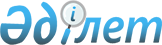 Об установлении границы (черты) села Бегенский лесхоз Бегенского сельского округаСовместное решение Бескарагайского районного маслихата от 06 апреля 2012 года N 2/9-V и постановление Бескарагайского районного акимата Восточно-Казахстанской области от 06 апреля 2012 года N 141. Зарегистрировано Управлением юстиции Бескарагайского района Департамента юстиции Восточно-Казахстанской области 12 апреля 2012 года за N 5-7-113

      Примечание РЦПИ.

      В тексте сохранена авторская орфография и пунктуация.

      

      

      В соответствии с пунктом 5 статьи 108 Земельного кодекса Республики Казахстан от 20 июня 2003 года, статьями 5, 12 Закона Республики Казахстан от 8 декабря 1993 года «Об административно-территориальном устройстве Республики Казахстан», подпунктом 13) пункта 1 статьи 6, подпунктом 10) пункта 1 статьи 31 Закона Республики Казахстан от 23 января 2001 года «О местном государственном управлении и самоуправлении в Республике Казахстан», Бескарагайский районный маслихат РЕШИЛ и Бескарагайский районный акимат ПОСТАНОВЛЯЕТ:



      1. Границу (черту) села Бегенский лесхоз Бегенского сельского округа изменить и установить согласно землеустроительного проекта установления границы (черты) населенного пункта села Бегенский лесхоз Бегенского сельского округа, в площадях согласно приложению.



      2. Государственному учреждению «Отдел земельных отношений Бескарагайского района Восточно-Казахстанской области» (Калиновский В. Я.) внести необходимые изменения в земельно-учетную документацию.



      3. Настоящее решение и постановление вводится в действие по истечении десяти календарных дней после дня их первого официального опубликования.

      

      

      Председатель сессии                 Т. СУЛТАНОВ

      

      

      Секретарь

      районного маслихата                 К. САДЫКОВ

      

      

      Аким района                       К. БАЙГОНУСОВ

Приложение

к совместному постановлению

Бескарагайского районного акимата

№ 141 от 6 апреля 2012 года

и решению Бескарагайского районного

маслихата № 2/9-V от 6 апреля 2012 года 

Экспликация

земель населенного пункта села

Бегенский лесхоз Бегенского сельского округа

Бескарагайского района Восточно-Казахстанской области
					© 2012. РГП на ПХВ «Институт законодательства и правовой информации Республики Казахстан» Министерства юстиции Республики Казахстан
				Наименование землепользованийВсего земель в плане, гаЗемли промышленности и иного не с/х назначенияЗакрепляется за населенным пунктомвсего с/х угодийиз нихиз нихиз нихиз нихпрочиепрочиепрочиепрочиепрочиепрочиеНаименование землепользованийВсего земель в плане, гаЗемли промышленности и иного не с/х назначенияЗакрепляется за населенным пунктомвсего с/х угодийпашнязалежьсенокоспастбищавсегопод постройкамиПолевые дорогипескилесакладбище12345678910111213141516Участок № 1Земли запаса249,0-249,0248,2---248,20,8-0,8---Участок № 1Земли села Бегень869,0187,018862,0787,9---787,974,158,39,5-5,50,8Итого по участку № 11118,0187,0181111,01036,1---1036,174,958,310,3-5,50,8Участок № 2Земли села Бегенский лесхоз3590,0-3590,03576,61,0--3575,613,4-11,02,4--Итого по землям населенного пункта Бегенский лесхоз4708,0187,0184701,04612,71,0--4611,788,358,321,32,45,50,8